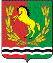 АДМИНИСТРАЦИЯМУНИЦИПАЛЬНОГО ОБРАЗОВАНИЯ РЯЗАНОВСКИЙ СЕЛЬСОВЕТ
АСЕКЕЕВСКОГО РАЙОНА ОРЕНБУРГСКОЙ ОБЛАСТИПОСТАНОВЛЕНИЕ =====================================================================15.02.2021                                       с. Рязановка                                         № 07-пО внесении изменений в постановление главы администрации № 03-п от 18.03.2008 «О составе антитеррористической комиссии муниципального образования Рязановский сельсовет1.Внести изменения в приложение № 2 к постановлению  администрации № 03-п от 18.03.2008 «О составе антитеррористической комиссии муниципального образования Рязановский сельсовет.2. Приложение № 2 к постановлению администрации № 03-п от 18.03.2008 «О составе антитеррористической комиссии муниципального образования Рязановский сельсовет, изложить в новой редакции.3. Постановление администрации № 14-п от 31.03.2014 «О внесении изменений в постановление главы администрации № 03-п от 18.03.2008 «О составе антитеррористической комиссии муниципального образования Рязановский сельсовет», считать утратившим силу.4. Настоящее постановление вступает в силу после его подписания.Глава муниципального образования                                         А.В. БрусиловРазослано: прокурору района, в дело.Приложение к постановлению  администрации№ 07-п от 15.02.2021СОСТАВантитеррористической комиссии муниципального образования Рязановский сельсовет Асекеевского районаБрусилов А.А. – председатель комиссии, глава сельсовета.Валеев А.Ф. –    заместитель председателя комиссии, депутат Совета                              Рязановского сельсоветаКулясова О.В. – секретарь комиссии, специалист администрациисельсоветаЧлены комиссии:Свиридов А.А. –   управляющий отделением  ООО «Елань» , депутат                               Совета депутатов Рязановского  сельсоветаАглиуллина Г.Х. – директор МБОУ Рязановская СОШ (по согласованию)Прохорова М.В. – заведующая Рязановский СДК (по согласованию) Полуян А.Н. – электрик «Северные электросети» (по согласованию)Искабилов А.М. – слесарь по газу «Трест Бугурусланмежрайгаз»                                (по согласованию)